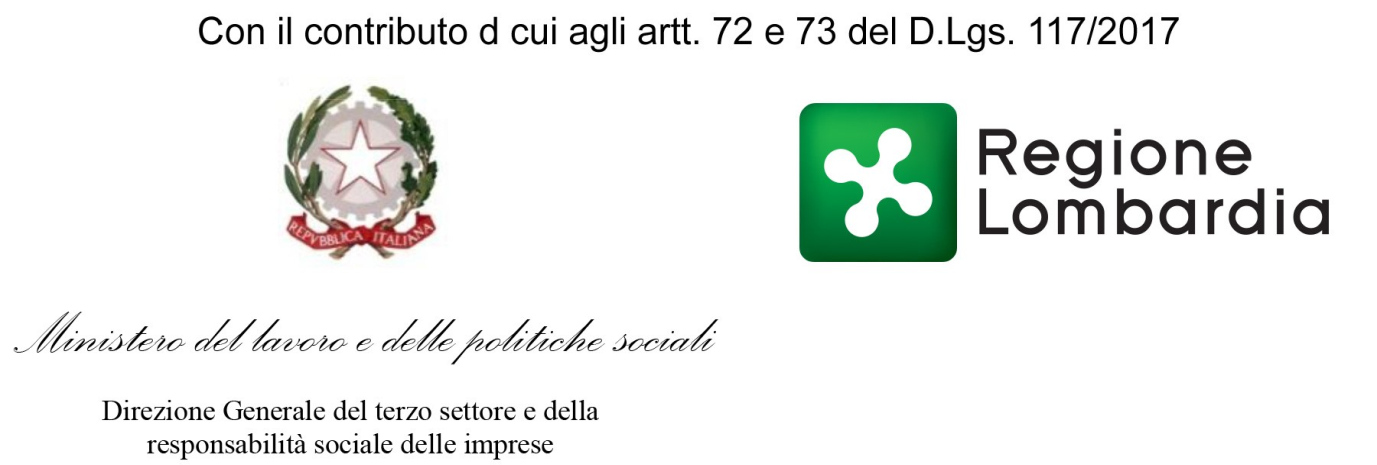 Programma formativo per addetti agli sportelli ADSIl corso è rivolto alle volontarie ed ai volontari che svolgeranno la funzione di punti informative presso gli sportelli aperti sul territorio presso le sedi associative di Auser e di LEDHA Lodi. Il corso si svilupperà su cinque giornate di lavoro nel pomeriggio dalle ore 15,00 alle ore 17,00 presso Auditorium Cooperativa Famiglia Nuova in via A. da Lodi a Lodi (con possibilità di collegamento in remoto)Iagiornatamartedì 26 aprile  2022  –  presentazione del Progetto AMMINISTRATORE DI SOSTEGNO IN RETE.Alessandro Manfredi – Presidente Auser e LEDHA Lodi: il progetto ADS in rete ed il suo rapporto con i progetti sviluppati negli anni scorsiGuido de Vecchi portavoce del Coordinamento Regionale Lombardo delle Reti ADS: la protezione giuridica dalla legge 6 del 2004 al coordinamento regionale delle reti  ADSI soggetti dell’Amministrazione di sostegno: I destinatari ed il ruolo del tribunale. IIagiornata–  martedì  03 maggio 2022Amministratore di sostegno per chi e perché: principi giuridici  relative a capacità, incapacità; le varie misure di protezione; differenza fra interdizione, inabilitazione, amministratore di sostegno. Soggetti destinatari: le aree di fragilità ed i diversi bisogni di protezione giuridica. Perché attivare la protezione giuridica: Laura Abet Responsabile del Centro Antidiscriminazione Franco Bomprezzi - LEDHAIIIa giornata  -martedì  10 maggio 2022Aspettiproceduralipresso il Tribunale di Lodi.  I compiti, I poteri, e le responsabilità dell’ADS fra cura della persona e gestione degli interessi economici:  ricorso, notifiche, giuramento dell’ADS, decreto di nominaGrazia Concetta Roca Giudice Tutelare del Tribunale di LodiIV giornata – martedì 17 maggio2022Aspettigestionalisalienti: poteri e doveri dell’ADS;  Nino Bonaldi Amministratore di sostegno che riporta la sua esperienzaInventario, rendiconto periodico e relazione –Antonella Tessitore  CAAF- CGIL LodiV giornata – martedì 24 maggio2022 la cura della persona : aspetti assistenziali e sanitari e rapporto con il territorio, Aspetti relazionali: la corretta impostazione dei rapporti con il beneficiario, il Giudice, I famigliari, i curantiLucia Ardemagni Ufficio protezione giuridica ASST Lodi Il corso si tiene presso l’Auditorium di Famiglia Nuova in via A. da Lodi a Lodi ed è possibile partecipare da remoto collegandosi al linkhttps://us02web.zoom.us/j/83737851226?pwd=TDlTMDUwSHdTZG94b09kYXpXM2Q4Zz09 ID riunione: 837 3785 1226 Passcode: 732552 Per iscrizioni e informazioni rivolgersi a Auser Lodigiano n. telefono 0371565440 mail lodifiloibero.it